Bourg-lès-Valence, le 08 août 2017Ecole de Golf au Chanalets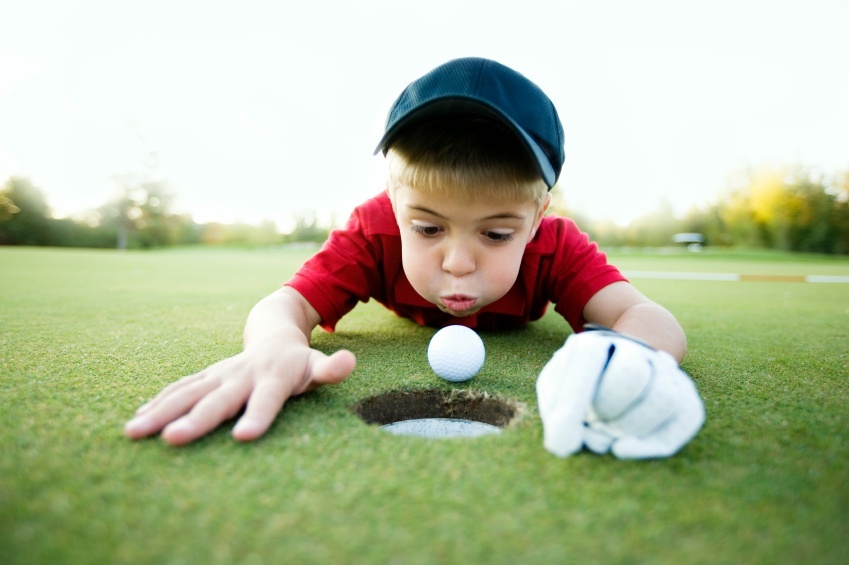 Madame, Monsieur, L’été bat encore son plein et vos pensées sont certainement bien éloignées de la rentrée studieuse du mois de septembre. Cependant nous organisons dès à présent la rentrée golfique de vos enfants et vous invitons aux réunions d’informations et d’inscriptions de votre école de golf.Pour les anciens et plus fidèles, vous pouvez dès maintenant réserver vos places par mail en précisant le jour et l’horaire souhaités.MERCREDI 13 SEPTEMBRE et SAMEDI 16 SEPTEMBREà partir de 16H30 au club house du golf.(Le planning des cours vous sera distribué lors de la réunion)Les groupes sont constitués en fonction de l'âge et du niveau.Ils s'organisent en cours d' 1 h 30 pour les joueurs de plus d'un an de golf, ou d' 1 heure pour les 5-10 ans.Tous les cours sont complétés par un accompagnement organisé par notre équipe d’Assistant Sportif Bénévole de Club (1 heure pour les cours d’ 1 h 30 et une ½ heure pour les cours d’ 1 heure)Les cours ont lieu le mercredi après-midi, le samedi matin ou le samedi après-midi, à définir selon les disponibilités de chacun. Les cours n'ont pas lieu pendant les vacances scolaires.Chaque groupe, de 8 enfants maximum, disposera de 26 séances au cours de l'année, et sera pris en charge en alternance tous les quinze jours par Vincent et Jean-Christophe.                                                                                                                                                                                                                                                                                                                                                                                                                                                                                                                                                                                                                                                                                                                                                                                                                                                                                                                                                                                                                                                                                                                                                                                                                                                                                                                                                                                                                                                                                                                                                      PLANNING DES SEANCES: 						MERCREDI:	14h00 à 15h30 : joueurs confirmés                           15h15 à 16h45 : joueurs confirmés  		               15h45 à 16h45 : 5-10 ansSAMEDI:10h00 à 11h00 : 5-10 ans10h00 à 11h00 : 10 ans et plus11h00 à 12h30 : joueurs confirmés 11h00 à 12h30 : groupe élite (sélection par les enseignants)14h00 à 15h30 : joueurs confirmés15h30 à 16h30 : 5-10 débutants15h30 à 17h00 : joueurs confirmésTARIFS : (tarifs identiques à 2016 - 2017)Cours d’ 1 h 30 + Accès parcours* (10-14 ans) = 350 €Cours d’ 1 h 30 + Accès parcours* (14-18 ans) = 410 €Cours d’ 1 h + Accès parcours* (5-10 ans)   = 230 €Cours d’ 1 h + Accès parcours* (débutant 1ère année hors 5-10 ans)  = 300 €* Incluant la fourniture des balles de practice pendant les cours et une carte de 10 jetons offerte pour les entrainements en dehors des cours.Possibilité de règlement en plusieurs fois.Certificat médical et Licence FFG obligatoires à la pratique du golf.Une photo d’identitéLICENCE 2018 (pour les licenciés en 2016) : 25 € à l'ordre de l’association sportive du golf des Chanalets. LICENCE 2017/18 (pour les débutants) : 30 € à l'ordre de l’association sportive du golf des Chanalets.Les enseignants 			L’Association Sportive		Golf des Chanalets- Vincent MINODIER	           		 Alain COUSIN				Pascal ANDRIEU- Jean-Christophe BERTIN- Nathanaël PEYRENTLes Assistants Bénévoles de Club :                                                                                                Hélène SILLAM, Andrée CHASSON, Danielle BERTINET, Michel MANEVEAU, Georges OHANESSIAN, François MARCHAL.